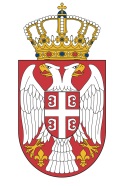              РЕПУБЛИКА СРБИЈА МИНИСТАРСТВО ФИНАНСИЈА              ПОРЕСКА УПРАВА   Сектор за материјалне ресурсе         Регионално одељење за     материјалне ресурсе Београд Број: 300-404-01-00040/2016-I1007-6        Датум: 16.05.2016. године                      Б е о г р а дПРЕДМЕТ: Појашњење конкурсне документације за јавну набавку                      услуге - третман опасног отпада, број 8/2016На писани захтев потенцијалног понуђача, а на основу члана  63. став 2. и 3. Закона о јавним набавкама („Сл. Гласник РС“, бр. 124/12, 14/15 и 68/15), Комисија за јавну набавку услуге - третман опасног отпада бр. 8/2016, даје појашњење на постављено питање.Питање:,,Konkursnom dokumentacijom zahtevate da se dosatve dozvole za skladištenje i tretman opasnog otpada indeksnih brojeva 07 05 13*, 16 03 05* i 08 01 11*.Preuzimanjem otpada od strane operatera koji poseduje dozvolu za skladištenje otpada, u skladu sa Zakonom o upravljanju otpadonm, vlasništvo nad tim otpadom prelazi sa Naručioca na operatera za skladištenje otpada, te iz tog razloga smatramo da nije potrebno dostavljati i dozvolu za tretman otpada, osim ukoliko nije cilj da se ograniči broj učesnika na tenderu, što nije u skaldu sa Zakonom o jvnim nabavkama.Takođe, dozvolu za tretman otpada indeksnog broja 07 05 13* poseduje samo jedna firma u Srbiji, dok dozvolu za skladištenje ima dvadesetak firmi. Dozvolu za tretman otpada indeksnog broja 16 03 05* ima četiri firme, dok dozvolu za skladištenje ima dvadesetak firmi. Dozvolu za tretman otpada indeksnog broja 08 01 11* ima šest firmi, dok dozvolu za skladištenje ima dvadesetak firmi.Iz gore navedenog zaključujemo da zahtevanjem od ponuđača da dostave, pored dozvole za skladištenje, i dozvolu za tretman otpada, ograničavate mogućnost da se na tenderu pojavi samo jedna firma, što nije u skladu sa zakonom o javnim nabavkama.Iz tog razloga Vas molimo da uklonite uslov koji se odnosi na dostavljanje dozvola za tretman gore navedenih vrsta otpada.“Одговор:Наручилац је на основу члана 6.  став 1.  тачка 1), члана 26. став 3, члана 44. став 1. и 3. Закона о управљању отпадом („Сл. гласник РС“, бр. 36/2009, 88/2010 и 14/2016) дефинисао предмет јавне набавке, који је како је и наведено у позиву и  конкурсној документацији, вршење услуге третмана опасног отпада.  Како у Републици Србији постоје оператери са издатим дозволама за третман предметних врста отпада, а руководећи се начелом избора  најоптималније опције за животну средину поменутог Закона, Наручилац тражи  као обавезан услов за учешће поседовање дозволе за третман. Издавање и врсте дозвола у области  управљања  отпадом регулисане су   чланом  59. поменутог  Закона. Период од објављивања позива до отварања приспелих  понуда траје 30 дана. Издавање дозвола за управљање отпадом  је континуиран и динамичан процес. Хипотетички посматрано, током датог периода велики број оператера може добити дозволе од стране надлежних органа, односно изгубити исте, стога   ниједан субјект није у стању да месец дана  унапред предвиди број дозвола. Даље, Наручилац је у бази података Агенције за заштиту животне средине проверавао поседовање дозвола  приликом припреме јавне набавке, једино  у циљу провере  практичне примене  законом прописаних начела, не улазећи у то који број,  а по најмање који конкретно оператери поседују законом прописане дозволе. Поред наведеног, Агенција за заштиту животне средине ажурира базу издатих дозвола тек по добијању податка од стране органа надлежних за издавање истих,  а што некада, како су нас из Агенције обавестили, траје и по неколико месеци. Комисија__________________________________________